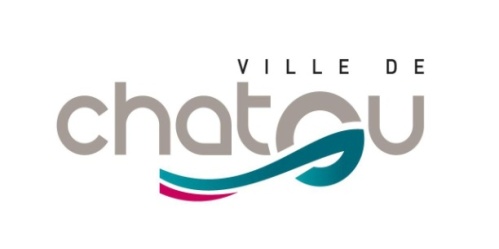 PÔLE CULTURE, SPORTS, ANIMATIONS – VILLE DE CHATOUFICHE DE RENSEIGNEMENTS – TENNIS MUNICIPAUXNom :……………………………………………………………………………………………Prénom :……………………………………………………………………………………….Date de Naissance :………………………………………………………………………Adresse :……………………………………………………………………………………….Téléphone Fixe :……………………………………………………………………………Téléphone Portable :…………………………………………………………………….E-mail :………………………………………………………………………………………….Moyen de paiement :…………………………………………………………………….Je certifie avoir pris connaissance des conditions d’utilisation des Tennis municipaux pour l’année 2019.	Date :	Signature du titulaire de la carte :Vos Droits seront activés dans un délai maximum de 24 heures(à réception des pièces en cas d'envoi par courrier)